Über die Inntalautobahn geht es durch die malerische Alpenregion in ihrer herbstlichen Pracht zu unserem Ziel: Tramin, eingebettet in der südlich geprägten Landschaft aus Weinhügeln, an denen auch Zypressen, Feigen, Zitronen und Oliven gedeihen. Mit 3.300 Einwohnern besteht die Gemeinde Tramin an der Weinstraße aus den Dörfern Söll, Rungg und Tramin. Einer der besten Weine wächst hier an den Hängen: Der Gewürztraminer – ein großer Wein mit Würze und Charisma begeistert mit seinem Duft nach Rosen, Gewürznelken, Litschi und tropischen Früchten. Als „Traminer“ war er wohl bereits im 13. Jahrhundert im deutschsprachigen Raum ein Begriff. Nach unserer Ankunft in Tramin haben Sie die Gelegenheit, in einem lokalen Restaurant typisch Südtiroler Spezialitäten zu genießen. Anschließend erwartet Sie eine Führung, bei der Sie den bekannten Weinort und alles Wissenswertes über Wein kennenlernen dürfen. Nach einer Weinverkostung treten wir wieder unsere Heimreise an.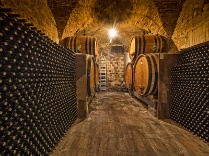 Fahrtroute: Abfahrt Bad Aibling – über die Inntalautobahn – Brenner – Sterzing – Brixen – vorbei an Bozen durch die Obstgärten Südtirols nach Tramin. Die Rückfahrt erfolgt entlang des Kalterer Sees über die Brennerautobahn – Bozen – Brenner – Innsbruck zurück zu unseren Heimatorten.Fahrpreis pro Person										89,-- €
(inkl. Führung, Kellereibesichtigung mit Weinverkostung und aller Steuern, Straßen- und Parkgebühren)Abfahrtszeiten:Ellmosen/Betriebshof			06.15 Uhr		LVA/Hotel St. Georg			06.35 UhrEllmosener Str. (gegenüber Lidl)	06.18 Uhr		Klinik Wendelstein/Haltestelle Nord	06.38 UhrMarienplatz/Kirchzeile			06.20 Uhr		Kolbermoor/Brückenstr. (bei Spinnerei)	06.45 UhrKirche St. Georg			06.28 Uhr		Kobermoor/Mitterhart			06.50 UhrRückkehr: ca. 19.30 UhrWir fahren Sie in modernen, vollklimatisierten Omnibussen.- Kleine Änderungen und Irrtümer vorbehalten. Es gelten unsere AGB -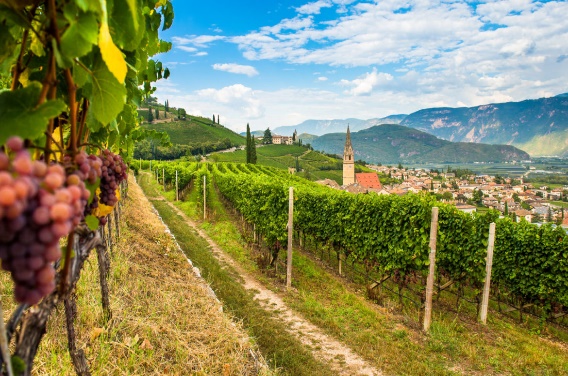 TAGESFAHRTTramin –
Auf den Spuren des Gewürztraminermit Weinverkostung undKellerbesichtigungSamstag, 12. Oktober 2024 